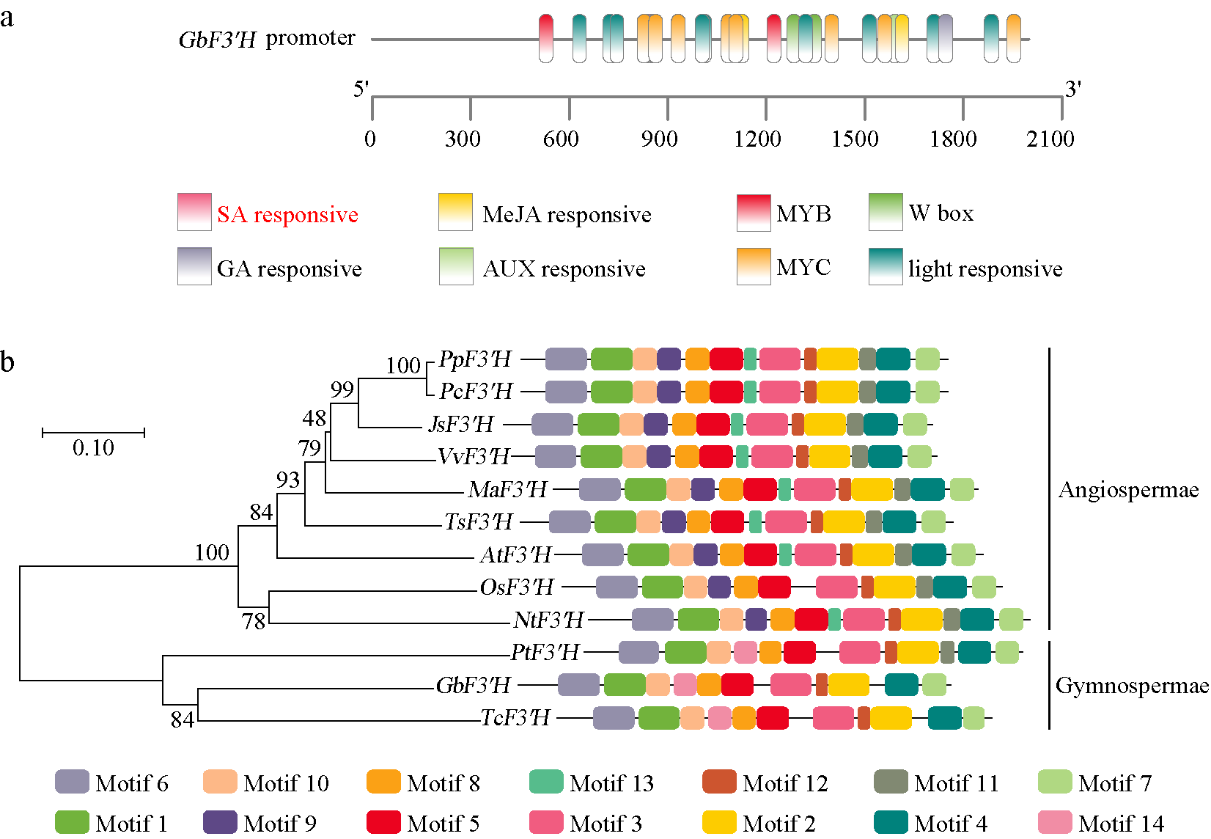 Fig. S4 The characteristics of GbF3′H. (A) Identification of cis-acting elements of GbF3′H promoter. (B) Phylogenetic tree analysis of GbF3′H proteins from other species (Triadica sebifera, Oryza sativa, Arabidopsis thaliana, Vitis vinifera, Juglans sigillata, Prunus persica, Narcissus tazetta, Prunus cerasifera, Morus alba, Taxus chinensis, and Pinus taeda).